Гимнастика с мамойЗарядка – это весело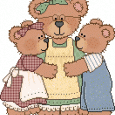 Личный пример родителей для ребенка убедительнее всяких аргументов, и лучший способ привить крохе любовь к физкультуре – заняться ею вместе с ним!Малыши обладают удивительным качеством: они подсознательно запоминают слова и поступки взрослых, даже копируют выражения лица. Это можно с успехом использовать для развития у ребенка интереса к физической культуре. Видя перед собой веселую маму, энергичного папу, ребенок учится верить в себя и быть оптимистом, это уже не мало.«Гимнастика с мамой»«Шагом марш»Ходьба строевым шагом – 30 секунд.Спину правильно держу –С физкультурой я дружу.Марширую на парад,Быть здоровым очень рад!«Силачи»И.п. – стоя, руки к плечам; кисти в кулак.Свести локти вперед, крепко сжать кулаки, мышцы напрячь, вернуться в исходное положение  4-6 раз.Крепко руки мы сжимаем,Наши мышцы укрепляем!«Маятник»И.п. – стоя, руки на поясе, ноги на ширине плеч. Наклонить туловище влево, затем вправо. 4-6 раз в каждую сторону.Тик-так, тик-так –Ходят часики вот так.«Приседания»И.п. – стоя, руки опущены.Присесть с прямой спиной, вытянуть руки вперед, встать. 6-8 раз.Приседать я буду рад,Даже десять раз подряд.«Наклонись до пола»И.п. стоя, ноги на ширине плечРазвести руки в стороны, вдох, наклониться вниз, выдох 4-6 раз.Встали прями, руки шире.Наклонились, три-четыре.«Прыжки»Выполнить 6-10 прыжков на левой и правой ноге, затем на двух ногах вместе, руки на поясе.Равновесие держу –За осанкой я слежу.На одной ноге, на двухБуду прыгать целый круг«Упражнение на дыхание»Вдох носом, поднять руки через стороны вверх, прогнуться назад,выдох ртом, руки опустить, выпрямиться. Повторить 4 раза.Вдох глубокий – руки шире,Выдох – руки опустили.Желаем успехов!